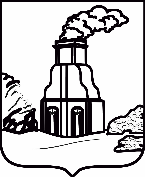 Комитет по дорожному хозяйству, благоустройству, транспорту и связи города БарнаулаП Р И К А ЗОт 16.06.2023									          № 70В соответствии с Федеральным законом от 12.01.1996 №7-ФЗ
«О некоммерческих организациях», постановлением администрации города
от 20.01.2016 №10 «Об утверждении Порядка формирования муниципального задания на оказание муниципальных услуг (выполнение работ) муниципальными учреждениями, финансового обеспечения выполнения муниципального задания, предоставления субсидии на финансовое обеспечение выполнения муниципального задания муниципальными учреждениями» комитет по дорожному хозяйству, благоустройству, транспорту и связи города Барнаула приказывает:1. Приложение 1 к приказу от 31.01.2023 №7 «Об утверждении нормативов финансовых затрат на выполнение работ по уборке территории
и благоустройству ландшафта городского округа – города Барнаула Алтайского края на 2023 год» изложить в новой редакции (приложение).2. Приказ вступает в силу со дня его официального опубликования
и распространяет свое действие на правоотношения, возникшие с 01.05.2023.3. Руководителю муниципального бюджетного учреждения «Благоустройство и озеленение» г. Барнаула (Бовкун С.П.) руководствоваться нормативами финансовых затрат при выполнении работ по уборке территории и благоустройству ландшафта городского округа – города Барнаула Алтайского края, относящихся к его основным видам деятельности.4. Юридическому отделу (Науменко М.В.) обеспечить размещение приказа на официальном Интернет-сайте города Барнаула.5. Контроль за исполнением приказа оставляю за собой.Председатель комитета	                                                                       В.И. ВедяшкинНорматив финансовых затрат на выполнение работ по уборке территории и благоустройству ландшафта городского округа – города Барнаула Алтайского края при выполнении работ, относящихся к основным видам деятельности муниципального бюджетного учреждения «Благоустройство и озеленение»
г. Барнаула для муниципального задания на 2023 годСтоимость материальных ресурсов: цветов, деревьев, семян, и др. принимается по факту выполненных работ с предъявлением подтверждающих документов о стоимости (счета, счета-фактуры и др.).О внесении изменений в приказ комитета от 31.01.2023 №7
«Об утверждении нормативов финансовых затрат на выполнение работ по уборке территории
и благоустройству ландшафта городского округа – города Барнаула Алтайского края на 2023 год»Приложение к приказу комитетаот 16.06.2023 № 70Наименование работ в соответствии с ведомственным перечнемТехнологические операцииЕд. изм.Стоимость, руб.1234Уборка территории и аналогичная деятельностьУборка газона от случайного мусора1000 кв.м.27,93Уборка территории и аналогичная деятельностьОчистка урншт5,63Уборка территории и аналогичная деятельностьУборка опавших листьев при средней засоренности: в весенний периодкв.м4,17Уборка территории и аналогичная деятельностьСухая очистка поверхности скамеек  ветошью или веникомм.п.1,88Уборка территории и аналогичная деятельностьОчистка тротуаров: вручную - летний период1000 кв.м.3 874,42Уборка территории и аналогичная деятельностьОчистка асфальтовых и плиточных дорожек механической щеткой на тракторе 40 кВт (55 л.с.) - летний период1000 кв.м.37,64Уборка территории и аналогичная деятельностьОчистка тротуаров, площадок отдыха от снега и льда: вручную - зимний период1000 кв.м.5 993,51Уборка территории и аналогичная деятельностьОчистка тротуаров, площадок отдыха от снега и льда: механической щеткой на тракторе 40 кВт (55 л.с.) - зимний период1000 кв.м.51,27Уборка территории и аналогичная деятельностьРоссыпь песка вручную: на тротуарах, площадках отдыха - зимний период1000 кв.м.625,73Уборка территории и аналогичная деятельностьОчистка лестничных сходов от грязи и мусора вручную - летний период1000 кв.м.1 423,25Уборка территории и аналогичная деятельностьОчистка лестничных сходов от снега и льда - зимний период1000 кв.м.8 460,43Уборка территории и аналогичная деятельностьОчистка лестничных сходов от грязи и мусора механической щеткой на тракторе 40 кВт (55 л.с.) - летний период1000 кв.м.37,64Уборка территории и аналогичная деятельностьОчистка лестничных сходов от снега и льда: механической щеткой на тракторе 40 кВт (55 л.с.) - зимний период1000 кв.м.51,27Уборка территории и аналогичная деятельностьРоссыпь песка вручную: на лестничных сходах - зимний период1000 кв.м.688,93Уборка территории и аналогичная деятельностьПогрузка материалов в автотранспортные средства вручную: сподручные и навалочные грузыт80,52Уборка территории и аналогичная деятельностьУтилизация (ТКО)куб.м592,31Уборка территории и аналогичная деятельностьЗахоронение отходов лесопереработки, лесозаготовок, обрезки деревьев и пр.куб.м.105,00Уборка территории и аналогичная деятельностьПеревозка грузов автомобилями-самосвалами на расстояние до 15 км. мусорт36,09Уборка территории и аналогичная деятельностьПогрузка материалов погрузчиками на пневмоколесном ходу с перемещением на расстояние до 10 м: снег куб.м16,53Уборка территории и аналогичная деятельностьПеревозка грузов автомобилями-самосвалами на расстояние до 15 км.т36,09Уборка территории и аналогичная деятельностьРоссыпь Бионорд вручную10 000 м25 060,44Деятельность по благоустройству ландшафтаВорошение снега вручнуюкв.м.12,82Деятельность по благоустройству ландшафтаВорошение снега механизированным способомкв.м.4,50Деятельность по благоустройству ландшафтаПрополка газоновкв.м.3,08Деятельность по благоустройству ландшафтаВыкашивание газонов вручнуюкв.м.0,99Деятельность по благоустройству ландшафтаВыкашивание газонов луговых тракторной косилкойга667,46Деятельность по благоустройству ландшафтаПодготовка почвы под цветники толщиной слоя насыпки 20 смкв.м.74,69Деятельность по благоустройству ландшафтаПосев семян цветовкв.м.29,51Деятельность по благоустройству ландшафтаПосадка цветов в клумбы, рабатки и вазы-цветочницы: клубневых, луковичных и клубнелуковичных (без стоимости материалов)шт1,12Деятельность по благоустройству ландшафтаПосадка цветов в клумбы, рабатки и вазы-цветочницы: многолетних и корневищных (без стоимости материалов)шт3,30Деятельность по благоустройству ландшафтаПосадка цветов в клумбы, рабатки и вазы-цветочницы: летников ковровых (без стоимости материалов)шт0,73Деятельность по благоустройству ландшафтаПосадка цветов в клумбы, рабатки и вазы-цветочницы: летников горшечных (без стоимости материалов)шт1,67Деятельность по благоустройству ландшафтаРазбрасывание сухих органических удобрений по площади посадки т1 720,84Деятельность по благоустройству ландшафтаУкрывание лапником клумб кв.м18,51Деятельность по благоустройству ландшафтаВнесение сухих удобрений в почву: минеральных (в том числе карбамин)кв.м.9,85Деятельность по благоустройству ландшафтаСтрижка живых изгородей мотокусторезом твердолиственныхкв.м.4,13Деятельность по благоустройству ландшафтаФормирование крон кустарников заданной формы с диаметром куста: до 1,0 мшт27,94Деятельность по благоустройству ландшафтаФормирование крон кустарников заданной формы с диаметром куста: более 1,0 мшт66,04Деятельность по благоустройству ландшафтаПрополка и рыхление лунок или канавоккв.м.9,25Деятельность по благоустройству ландшафтаПолив зеленых насаждений: из шланга поливомоечной машиныкуб.м.204,17Деятельность по благоустройству ландшафтаСанитарная обрезка с автогидроподъемникашт286,12Деятельность по благоустройству ландшафтаСанитарная обрезка с лестницы или стремянкишт71,30Деятельность по благоустройству ландшафтаОмолаживающая обрезка деревьев диаметром среза менее 300 мм.шт708,61Деятельность по благоустройству ландшафтаОмолаживающая обрезка деревьев диаметром среза более 300 мм.шт1 678,51Деятельность по благоустройству ландшафтаФормовочная обрезка деревьев выстой до 5 м.шт366,54Деятельность по благоустройству ландшафтаФормовочная обрезка деревьев выстой более 5 м.шт2 090,85Деятельность по благоустройству ландшафтаПосадка деревьев с комом земли размером: 0,8x0,8x0,5 (высота более 3 м) (без стоимости материалов)шт2 333,23Деятельность по благоустройству ландшафтаПосадка деревьев с комом земли размером: 0,8x0,8x0,5 (высота от 2 м до 2,5 м) (без стоимости материалов)шт2 333,23Деятельность по благоустройству ландшафтаПосадка деревьев с комом земли размером: 0,5x0,4 (без стоимости материалов)шт1 655,52Деятельность по благоустройству ландшафтаПосадка кустарников с комом земли размером: 0,3x0,3 м (без стоимости материалов)шт650,64Деятельность по благоустройству ландшафтаПосадка кустарников-саженцев в живую изгородь: однорядную (без стоимости материалов)шт152,42Деятельность по благоустройству ландшафтаПосадка кустарников-саженцев в живую изгородь: двухрядную (без стоимости материалов)шт293,30Деятельность по благоустройству ландшафтаПосадка саженцев на территории питомникашт650,64Деятельность по благоустройству ландшафтаРасчистка площадей от кустарника и мелколесья вручнуюкв.м6,42Деятельность по благоустройству ландшафтаРеконструкция газона кв.м138,04Деятельность по благоустройству ландшафтаПосев газона (без стоимости материалов)кв.м.23,62Деятельность по благоустройству ландшафтаОчистка камер: от сухого ила и грязикуб.м564,89Деятельность по благоустройству ландшафтаОчистка камер: от мокрого ила и грязи куб.м720,10Деятельность по благоустройству ландшафтаОчистка лотка от снега и льдам74,90Деятельность по благоустройству ландшафтаОкраска огражденийкв.м34,70Деятельность по благоустройству ландшафтаОкрашивание урншт201,91Деятельность по благоустройству ландшафтаРемонт урншт138,63Деятельность по благоустройству ландшафтаРемонт деревянных скамеекшт417,01Деятельность по благоустройству ландшафтаОкрашивание скамеек: за один разшт998,47Деятельность по благоустройству ландшафтаОкрашивание теневых навесовкв.м.69,02Деятельность по благоустройству ландшафтаОкрашивание амфитеатракв.м.78,93Деятельность по благоустройству ландшафтаОкрашивание букв «Барнаул»кв.м.153,80Деятельность по благоустройству ландшафтаСнос деревьев диаметром до 300 мм. шт (3,14 м3)1 507,34Деятельность по благоустройству ландшафтаСнос деревьев диаметром более 300 мм. шт (3,29 м3)2 521,29Деятельность по благоустройству ландшафтаСнос упавших деревьев после стихийного урагана  шт1 221,22Деятельность по благоустройству ландшафтаСнос ветвей деревьевшт (0,2 м3)77,82Деятельность по благоустройству ландшафтаКорчевка пней (пнедробильной машиной)шт1 000,00Деятельность по благоустройству ландшафтаОчистка поверхности щеткамикв.м.133,17Деятельность по благоустройству ландшафтаПромывка поверхности фонтанакв.м.7,23Деятельность по благоустройству ландшафтаОчистка полости трубопровода продувкой воздухом, номинальный диаметр: 50 ммм.п.1,60Деятельность по благоустройству ландшафтаОчистка полости трубопровода продувкой воздухом, диаметр:100ммм.п.1,60Деятельность по благоустройству ландшафтаОтключение и заглушка водопроводашт1 162,78Деятельность по благоустройству ландшафтаОткачка воды из фонтаначас1 201,60Деятельность по благоустройству ландшафтаУстановка насосовшт2 977,48Деятельность по благоустройству ландшафтаДемонтаж насосов (с целью хранения)шт1 706,35Деятельность по благоустройству ландшафтаНаполнение водой фонтанакуб.м.9,84Деятельность по благоустройству ландшафтаУстановка форсунокшт527,99Деятельность по благоустройству ландшафтаДемонтаж форсунок (с целью хранения)шт193,55Деятельность по благоустройству ландшафтаМонтаж светильниковшт181,03Деятельность по благоустройству ландшафтаДемонтаж светильников (с целью хранения)шт125,89Деятельность по благоустройству ландшафтаУстановка мелких конструкций бетонных или каменных конструкций  массой до 0,5 тшт184,50Деятельность по благоустройству ландшафтаДемонтаж  мелких конструкций бетонных или каменных конструкций  массой до 0,5 тшт147,51Деятельность по благоустройству ландшафтаУстановка мелких конструкций массой до 0,5 тшт110,51Деятельность по благоустройству ландшафтаДемонтаж  мелких конструкций массой до 0,5 тшт73,52Деятельность по благоустройству ландшафтаПогрузка металлических конструкций массой до 1 тт63,36Деятельность по благоустройству ландшафтаРазгрузка металлических конструкций массой до 1 тт63,36Деятельность по благоустройству ландшафтаРемонт цветников (кирпичной кладки)кв.м.2 269,57Деятельность по благоустройству ландшафтаПеревозка: Автомобили бортовые, грузоподъемность: до 5 тмаш.-ч.308,30